LACE IT UP!Discover you’re potentialLACE IT UP! Program Registration FormPlease register one child at a time on this registration from. Thanks.Your child’s information below must be in grades 3-6:Childs Full Name: __________________________________    Age: ___________________________________Birth Date: ____________________________________   OHIP#: ______________________________Parent/Guardian Name: __________________________   Email: _______________________________Home Phone: __________________________________   Cell/Work: ___________________________#1 Emergency Name: ____________________________   Phone: ______________________________#2 Emergency Name: ____________________________   Phone: ______________________________Program (Morning Only)         		(Lunch Only)        			(Morning/Lunch) Are there any health concerns and/or allergies we should know about? ________If yes please explain: _________________________________________________________ __________________________________________________________________________Note: There are no refunds by the start of the second class. Please make payments by cheque and drop it in the LACE IT UP drop box located outside the main office.  If financial assistance is required, please contact Mr. Costa, with complete confidentiality, in the office.Parent/Guardian Permission Waiver and Releasel/we give permission for my child to participate in programs facilitated by LACE IT UP.I/We give permission for LACE IT UP, or staff of LACE IT UP to take whatever steps are reasonably necessary to obtain emergency medical care, if required. Any expenses incurred in carrying out these steps will be borne by the child's family. LACE IT UP and our staff are not responsible for anything that may happen as a result of false information given on this form. I/we the undersigned irrevocably agree, and do hereby release LACE IT UP, and all associated persons from liability and all claim for damages regarding any incident or injury sustained by my child in related activities. I grant permission for my child to participate in these activities and will not make claim against, or sue LACE IT UP in any respect. Name: _______________________________________   Relationship to child: __________________________________Signature: _____________________________ Date: ______________________________________Have any questions? Contact us at: LACEITUP2015@gmail.com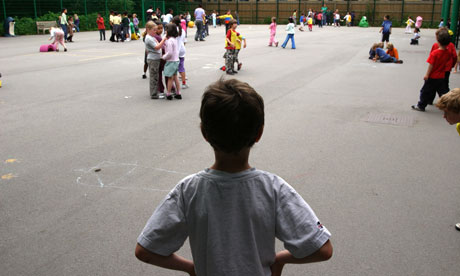 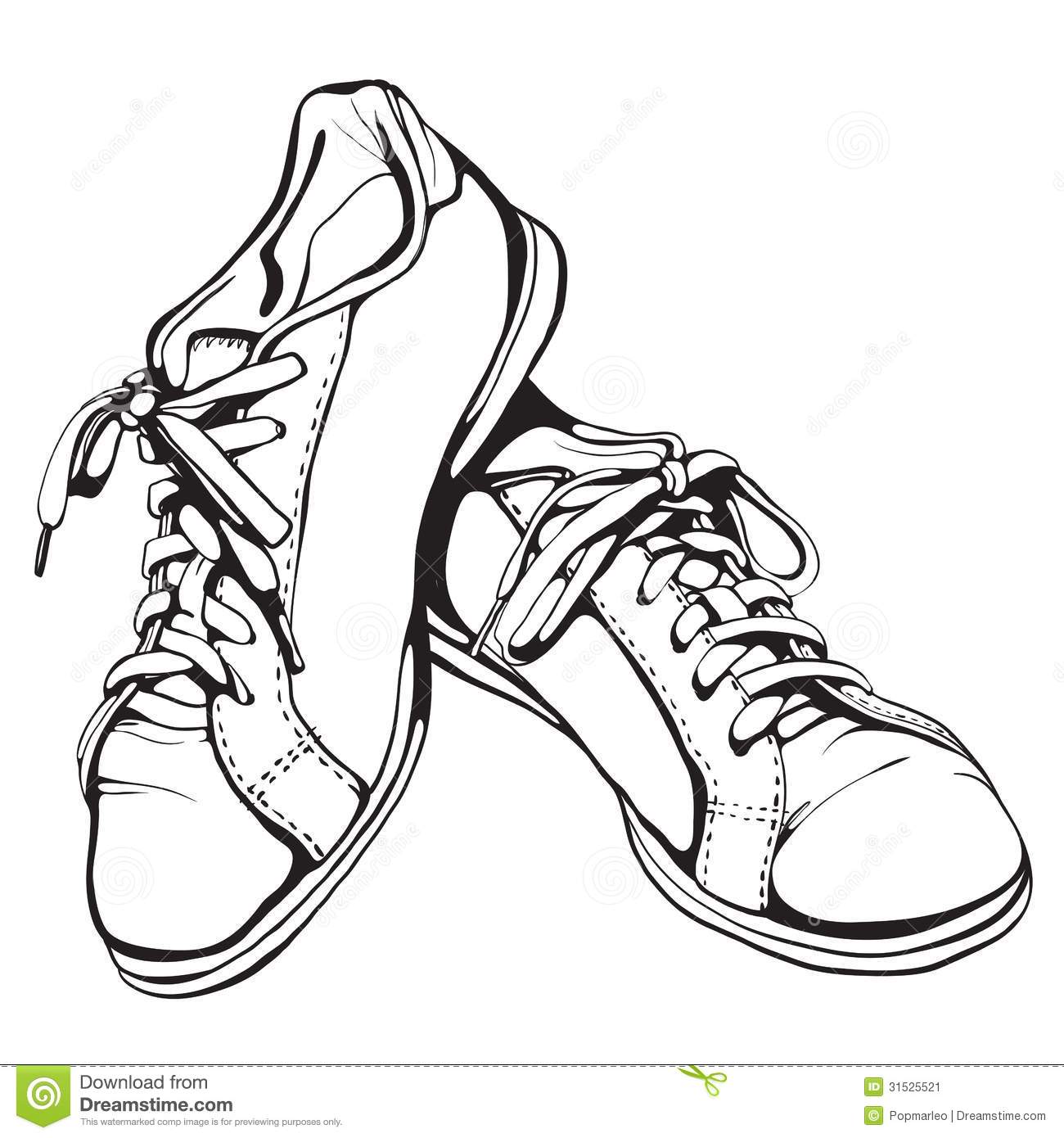 